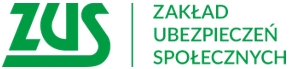 Informacja prasowaStarasz się o zwolnienie ze składek – złóż dokumenty rozliczeniowe Zakład Ubezpieczeń Społecznych przypomina, że aby skorzystać ze zwolnienia z opłacania składek za lipiec, sierpień i wrzesień, w ramach Tarczy 5.0, należy, najpóźniej do końca października, przekazać do ZUS deklaracje rozliczeniowe.W ramach tarczy antykryzysowej 5.0 przedsiębiorcy mogą między innymi skorzystać ze zwolnienia z opłacania składek za lipiec, sierpień i wrzesień. Prawo do tej formy pomocy przysługuje płatnikom sektora turystycznego, hotelarskiego, organizacji i obsługi targów, konferencji, wystaw.Warunkiem uzyskania zwolnienia jest m.in. prowadzenie działalności przed 30 czerwca 2020 r.  Należy również wykazać 75 proc. spadek przychodów w porównaniu z miesiącami z 2019 roku (porównujemy pierwszy miesiąc z wniosku o zwolnienie z analogicznym  miesiącem 2019 r.). Wnioski o zwolnienie można składać do końca listopada. Ponadto, aby skorzystać ze zwolnienia z opłacania składek za lipiec, sierpień i wrzesień należy przekazać do ZUS dokumenty rozliczeniowe, najpóźniej do końca października. Spóźnienie w tym przypadku będzie oznaczało brak możliwości skorzystania ze zwolnienia. Marlena Nowickaregionalna rzeczniczka prasowaZUS w Wielkopolsce